В рамках акции "Культурная суббота" ученики 6 "А" класса нашей школы побывали в Поимском архитектурно-краеведческом музее. Дети не просто узнали о богатой истории нашего района и села Поим, но и получили представление о быте поимцев прошлых веков. Особый интерес вызвали забытые предметы быта: шестиклассники послушали пластинки на патефоне, попробовали подержать старинные утюги, подержали в руках сапоги и валенки.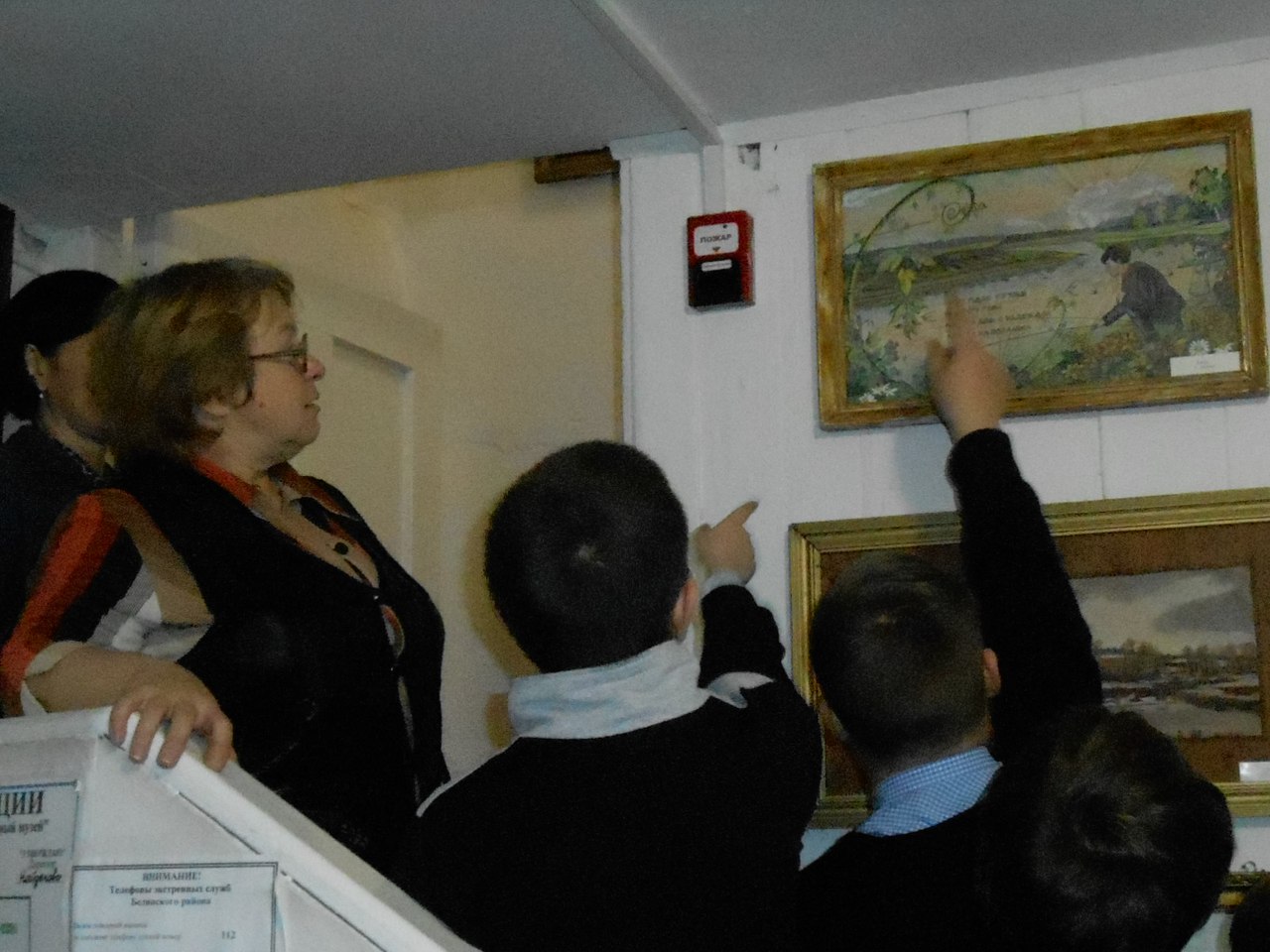 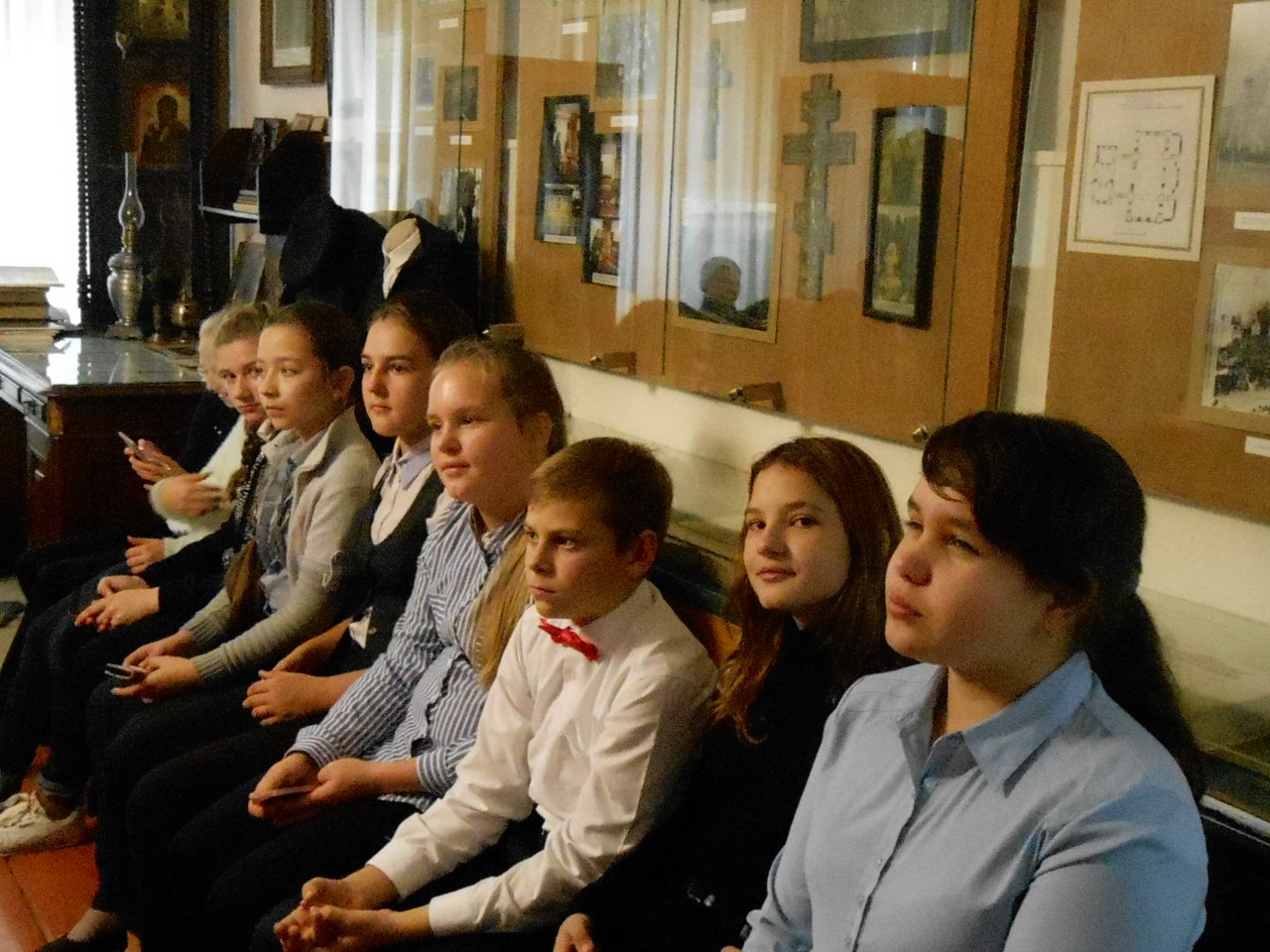 